05.02.2021 r.klasa – II tl, nauczyciel – Arkadiusz Załęski, przedmiot – gospodarka magazynowa,            temat – Wskaźniki ekonomiczne pracy magazynu. Obliczanie wskaźników magazynowych.Drodzy uczniowie! Proszę zapoznać się z zamieszczoną poniżej notatką. Proszę przepisać notatkę do zeszytu (ewentualnie wydrukować i wkleić). W razie wątpliwości, niejasności, ewentualnych pytań proszę kontaktować się ze mną za pomocą skrzynki e-mail: minorsam@interia.pl .                                                       Pozdrawiam i życzę owocnej pracy. Arkadiusz Załęski.Wskaźnik przelotowości magazynu informuje, ile razy w danym czasie następuje                             w magazynie wymiana przeciętnego zapasu towarów, co jest równoznaczne z rotacją zapasów określoną liczbą obrotów. Przelotowość magazynu można obliczyć ze wzoru: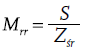 Mrr – przelotowość magazynu (rotacja magazynowa),S – obrót magazynu (sprzedaż),Zśr – średni stan zapasów.Wskaźnik przepustowości magazynu wyraża ilość towaru, którą można przyjąć i wydać               w określonym czasie. Przepustowość magazynu jest zależna od pojemności magazynu i jego przelotowości. Przepustowość magazynu oblicza się ze wzoru: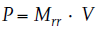 P – przepustowość magazynu w określonym czasie,Mrr – przelotowość magazynu (rotacja magazynowa),V – pojemność magazynu.Wskaźnik szybkości obrotu magazynowego (rotacji): w razach (Mrr) i w dniach (Mrd). Wskaźnik rotacji zapasów w razach określa, ile razy w danym czasie trzeba było dokonać obrotu średnim zapasem, aby uzyskać określoną wielkość rozchodu towarów lub materiałów. Wskaźnik rotacji zapasów w dniach wskazuje, przez jaki okres przeciętny zapas pokrywał wielkość rozchodów materiałów lub towarów.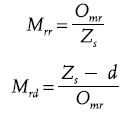 Omr – wielkość obrotu magazynowego wg rozchodu w badanym okresie (t, zł),Zs – wielkość średniego zapasu magazynowego w badanym okresie (t, zł),d – liczba dni w badanym okresie.Zadanie 1W firmie logistycznej TRANSIT powierzchnia składowania magazynu (Pm) wynosi 1000 m2,                a norma składowania (N) 600 kg/m2. Oblicz pojemność magazynu.V = Pm · N = 1 000 m2 · 600 kg/m2 = 600 000 kg = 600 MgOdpowiedź: pojemność magazynu w firmie logistycznej TRANSIT wynosi 600 Mg.Zadanie 2Pojemność magazynu w firmie logistycznej TRANSIT (V) wynosi 1200 Mg, a rotacja magazynowa (Mrr) jest równa 6. Oblicz przepustowość magazynu (P) w ciągu roku.P = Mrr ·V = 6 · 1200 Mg = 7200 MgOdpowiedź: roczna przepustowość magazynu w firmie logistycznej TRANSIT wynosi                          7 200 Mg.